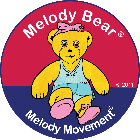 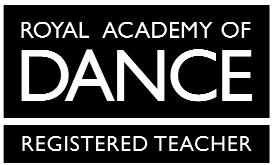 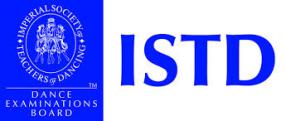 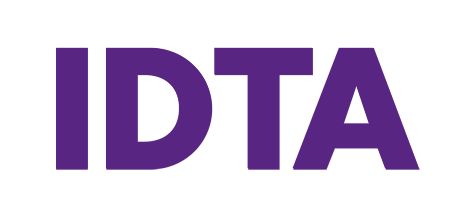 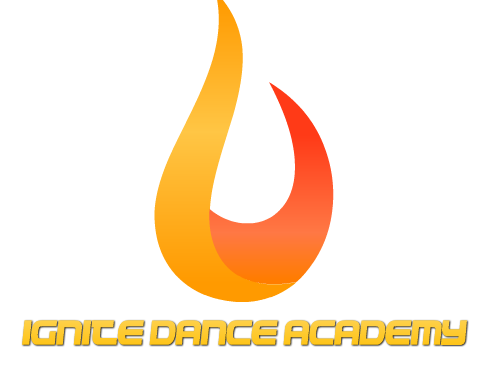 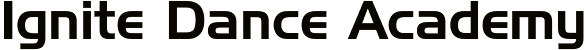 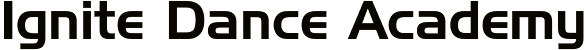 Summer School 2019Ignite Dance Academy proudly presents IDA Summer School 2019!Key info:1) Venue - Dearham Primary School, giving us plenty of parking for Friday afternoon's show, access to an amazing sports hall with sound and lights, the school playground and the school field!2) Dates - Monday 22nd July to Friday 26th July.3) Excellent discounts - a) Book 2 siblings for £175,! b) 25% discount (to a maximum of £25) if you bring a friend who does not currently dance with IDA!4) Early Drop-Off + Breakfast Club - Drop off your child at 9am for an extra £10 per child. This is a one-off payment, so once you've paid once you can use it as many times as you need during the week!5) A show-  performed for parents and grandparents on the final afternoon! Performance starts at 3.30pm on the Friday. Not to be missed!6) Age groups - We are delighted to welcome all children aged 3 to 21 years of age! 7) Prices - a) If your child is aged 6 or over, the cost is £100 and you can drop off at 9.50am and pick them back up at 4.30pm. For an extra £10 you can drop off at 9am each day.                b) If you have 2 children aged 6+, we will knock £25 off the price and charge £175 for a 10am drop off, or £195 for a 9am drop off.                c) If your child is aged 3 to 5 then you have 3 payment options. Option 1: Drop off at 9am, pick up at 1pm. Cost = £60.  Option 2: Drop off at 10am, pick up at 	        4.30pm.Cost = £100. Option 3: Drop off at 9am, pick up at 4.30pm. Cost = £110.8) Simple payment options - a) Cash b) Bank transfer (details will be sent once you book your place).9) Unbelievable value! - If you take up the 9am drop-off offer, you will get 37.5 hours of safe, interactive, fun child-care provision for just £2.93 per hour per child!  We would be amazed if you can find better value than that anywhere! And as part of that, we know from the many years running our Summer Schools that your child will have a great time, make new friends and grow in confidence learning new routines and performances AND you'll get to see them perform in a show! Book your place now by emailing misszoe@ignitedanceacademy.co.uk or email if you have any questions :) We can't wait to welcome you to the fun!With love, Miss Zoe and Miss Sue xx                       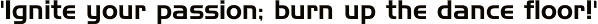 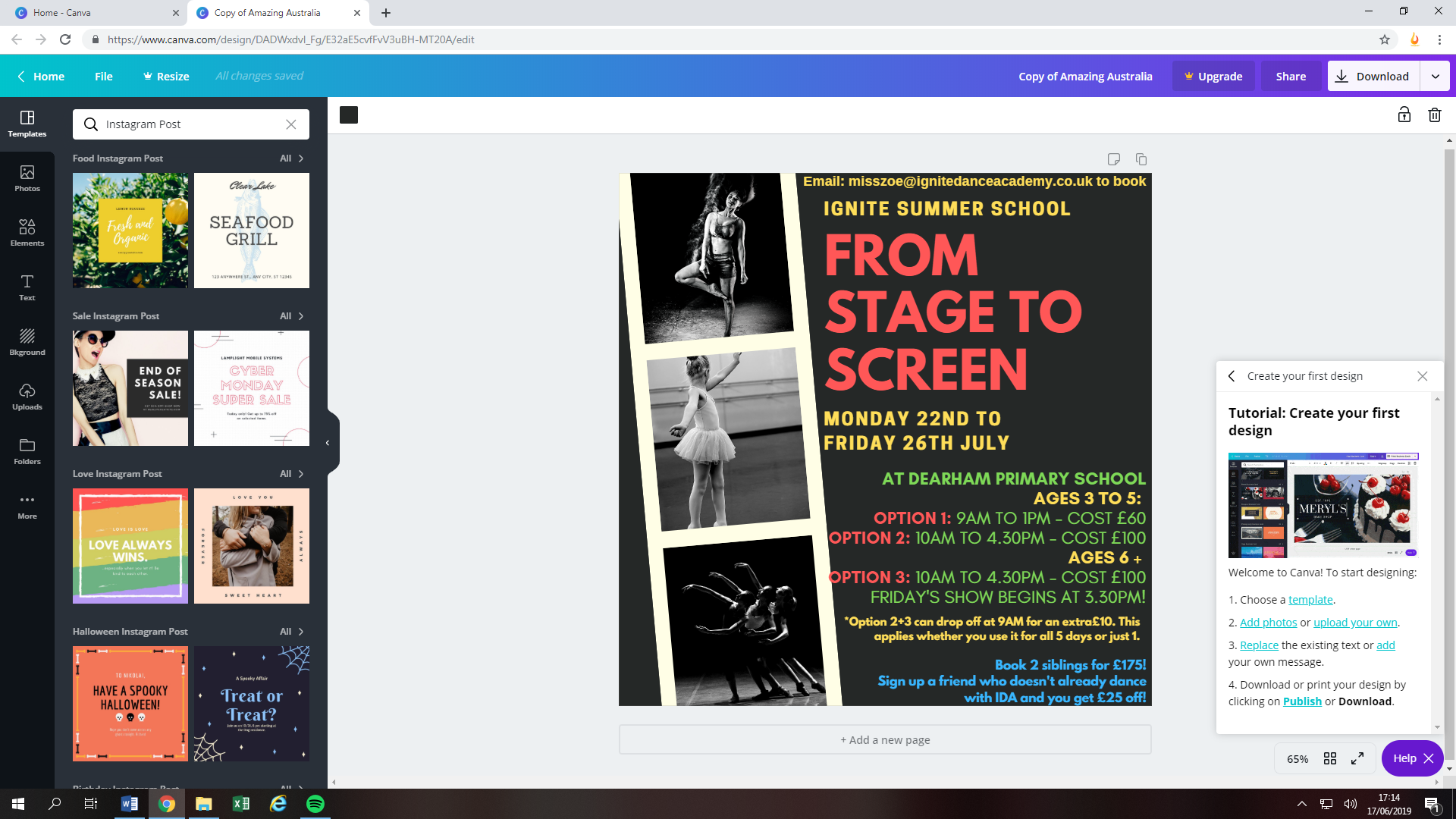 